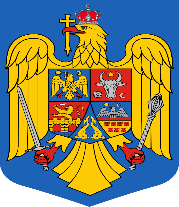 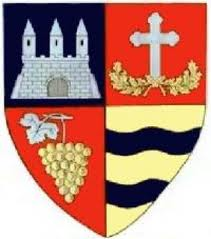     ROMÂNIA   JUDEŢUL ARAD	COMUNA PĂULIŞ	Păuliş nr. 1A tel 0257 388101 fax 0257 388456 e-mail: primariapaulis@gmail.comNr.3192 /21.04.2021MINUTAşedinţei ordinare a Consiliului Local Păuliş din data de 20.04.2021, ora 13.00Publicitatea şedinţei a fost asigurată prin publicarea pe site-ul Primăriei Comunei Păuliş a Dispoziţiei nr.78/13.04.2021 a primarului comunei Păuliş.Prezenţi: Savu Petru, Sari Florin, Andrei Nelu, Cata Mihaela, Renich Laura, Sas Ovidiu-Cornel,  Grigorean Viorel, Pasăre Laura, Vuculescu Cătălin, Roman Ion, Poienar Robert şi Petruţa Viorel – consilieri locali.În cadrul şedinţei s-a dezbătut următoarea:ORDINE DE ZI– Proiect de hotărâre privind aprobarea conținutului Procesului-verbal al ședinței ordinare a Consiliului Local Păuliş din data de 25.03.2021. INIŢIATOR: PRIMAR. – 12 voturi „pentru” (Savu Petru, Sari Florin, Andrei Nelu, Cata Mihaela, Renich Laura,  Grigorean Viorel, Pasăre Laura, Vuculescu Cătălin, SasOvidiu-Cornel, Roman Ion, Poienar Robert şi Petruţa Viorel – consilieri locali). ADOPTAT. - Proiect de hotărâre privind aprobarea ordinii de zi a ședinței ordinare a Consiliului local al comunei Păuliş din data de 20.04.2021. INIȚIATOR: PRIMAR. – 12 voturi „pentru” (Savu Petru,  Sari Florin, Andrei Nelu, Cata Mihaela,  Renich Laura, Grigorean Viorel, Pasăre Laura, Vuculescu Cătălin, Roman Ion, Sas Ovidiu-Cornel, Petruţa Viorel şi Poienar Robert – consilieri locali). ADOPTAT. - Proiect de hotărâre  privind aprobarea Regulamentului de organizare şi funcţionare a Consiliului Local al Comunei Păuliş, Judeţul Arad. INIŢIATOR: PRIMAR. – 10 voturi „pentru” (Savu Petru,  Sari Florin, Andrei Nelu, Cata Mihaela,  Renich Laura, Grigorean Viorel, Pasăre Laura, Vuculescu Cătălin, Roman Ion, Sas Ovidiu-Cornel), 1 vot „împotrivă” (Roman Ion) şi 1 vot „abţinere”( Petruţa Viorel) – consilieri locali). ADOPTAT. - Proiect de hotărâre privind aprobarea Regulamentului propriu cuprinzând măsurile metodologice, organizatorice, termenele şi circulaţia proiectelor de hotărâri care se supun adoptării Consiliului local al comunei Păuliş. INIŢIATOR: PRIMAR. – 12 voturi „pentru” (Savu Petru,  Sari Florin, Andrei Nelu, Cata Mihaela,  Renich Laura, Grigorean Viorel, Pasăre Laura, Vuculescu Cătălin, Roman Ion, Sas Ovidiu-Cornel, Petruţa Viorel şi Poienar Robert – consilieri locali). ADOPTAT. - Proiect de hotărâre privind indexarea impozitelor şi taxelor locale pentru anul 2022 cu rata inflaţiei de 2,6%. INIŢIATOR: PRIMAR. – 12 voturi „pentru” (Savu Petru,  Sari Florin, Andrei Nelu, Cata Mihaela,  Renich Laura, Grigorean Viorel, Pasăre Laura, Vuculescu Cătălin, Roman Ion, Sas Ovidiu-Cornel, Petruţa Viorel şi Poienar Robert – consilieri locali). ADOPTAT. – Proiect de hotărâre privind modificarea componenţei Consiliului Comunitar Consultativ cu atribuţii în protecţia şi promovarea drepturilor copilului la nivelul comunei Păuliş şi aprobarea Regulamentului de organizare şi funcţionare. INIŢIATOR: PRIMAR. – 12 voturi „pentru” (Savu Petru,  Sari Florin, Andrei Nelu, Cata Mihaela,  Renich Laura, Grigorean Viorel, Pasăre Laura, Vuculescu Cătălin, Roman Ion, Sas Ovidiu-Cornel, Petruţa Viorel şi Poienar Robert – consilieri locali). ADOPTAT. – Proiect de hotărâre privind aprobarea Planului de acţiune privind serviciile sociale administrate şi finanţate din bugetul comunei Păuliş, judeţul Arad pe anul 2021. INIȚIATOR: PRIMAR. – 12 voturi „pentru” (Savu Petru,  Sari Florin, Andrei Nelu, Cata Mihaela,  Renich Laura, Grigorean Viorel, Pasăre Laura, Vuculescu Cătălin, Roman Ion, Sas Ovidiu-Cornel, Petruţa Viorel şi Poienar Robert – consilieri locali). ADOPTAT. – Proiect de hotărâre privind utilizarea excedentului anual al bugetului local rezultat la încheierea exerciţiului bugetar 2020. INIŢIATOR: PRIMAR. – 12 voturi „pentru” (Savu Petru,  Sari Florin, Andrei Nelu, Cata Mihaela,  Renich Laura, Grigorean Viorel, Pasăre Laura, Vuculescu Cătălin, Roman Ion, Sas Ovidiu-Cornel, Petruţa Viorel şi Poienar Robert – consilieri locali). ADOPTAT. – Proiect de hotărâre privind aprobarea Bugetului general de venituri şi cheltuieli al comunei Păuliş pe anul 2021. INIŢIATOR: PRIMAR. – 12 voturi „pentru” (Savu Petru,  Sari Florin, Andrei Nelu, Cata Mihaela,  Renich Laura, Grigorean Viorel, Pasăre Laura, Vuculescu Cătălin, Roman Ion, Sas Ovidiu-Cornel, Petruţa Viorel şi Poienar Robert – consilieri locali). ADOPTAT. – Proiect de hotărâre privind aprobarea Programului anual al achiziţiilor publice al comunei Păuliş pe anul 2021. INIŢIATOR: PRIMAR. – 12 voturi „pentru” (Savu Petru,  Sari Florin, Andrei Nelu, Cata Mihaela,  Renich Laura, Grigorean Viorel, Pasăre Laura, Vuculescu Cătălin, Sas Ovidiu-Cornel, Petruţa Viorel, Roman Ion şi Poienar Robert – consilieri locali) . ADOPTAT. – Proiect de hotărâre privind stabilirea numărului şi al cuantumului burselor şcolare acordate în învăţământul preuniversitar de stat din Comuna Păuliş pentru anul şcolar 2020-2021. INIŢIATOR: PRIMAR. – 12 voturi „pentru” (Savu Petru,  Sari Florin, Andrei Nelu, Cata Mihaela,  Renich Laura, Grigorean Viorel, Pasăre Laura, Vuculescu Cătălin, Sas Ovidiu-Cornel, Petruţa Viorel, Roman Ion şi Poienar Robert – consilieri locali). ADOPTAT. – Proiect de hotărâre privind aprobarea Organigramei şi Statului de funcţii pentru aparatul de specialitate al Primarului comunei Păuliş şi structura funcţională pe anul 2021. INIŢIATOR: PRIMAR. – 12 voturi „pentru” (Savu Petru,  Sari Florin, Andrei Nelu, Cata Mihaela,  Renich Laura, Grigorean Viorel, Pasăre Laura, Vuculescu Cătălin, Roman Ion, Sas Ovidiu-Cornel, Petruţa Viorel şi Poienar Robert – consilieri locali). ADOPTAT. – Proiect de hotărâre privind însuşirea Documentaţiei tehnice de actualizare date de carte funciară a  imobilului situat în loc. Baraţca, comuna Păuliş, judeţul Arad, înscris în C.F. nr.307431 Păuliş nr.top. 1050-1052/45/b-Radna. INIŢIATOR: PRIMAR. – 12 voturi „pentru” (Savu Petru,  Sari Florin, Andrei Nelu, Cata Mihaela,  Renich Laura, Grigorean Viorel, Pasăre Laura, Vuculescu Cătălin, Roman Ion, Sas Ovidiu-Cornel, Petruţa Viorel şi Poienar Robert – consilieri locali). ADOPTAT. – Proiect de hotărâre privind aprobarea volumului de masă lemnoasă şi modul de valorificare a materialului lemnos preconizat a se recolta în anul 2021 din suprafaţă de fond forestier deţinută de Comuna Păuliş, de către R.P.L. „OCOLUL SILVIC ZĂRANDUL” R.A. INIŢIATOR: PRIMAR. – 12 voturi „pentru” (Savu Petru,  Sari Florin, Andrei Nelu, Cata Mihaela,  Renich Laura, Grigorean Viorel, Pasăre Laura, Vuculescu Cătălin, Roman Ion, Sas Ovidiu-Cornel, Petruţa Viorel şi Poienar Robert – consilieri locali). ADOPTAT.  PREŞEDINTE DE ŞEDINŢĂ,					 SECRETAR GENERAL,           Florin SARI							        Simona Pascu